SESIÓN EXTRAORDINARIA No. 17DE LA COMISION EDILICIA PERMANENTE DE OBRAS PUBLICAS, PLANEACION URBANA Y REGULARIZACION DE LA TENENCIA DE LA TIERRA TEMA 3. Análisis, Estudio y en su caso Aprobación y Dictaminación de los DICTAMENES QUE CONTIENEN LOS FALLOS FINALES RESPECTO DE LAS OBRAS PUBLICAS NÚMEROS RP-005-2023, RP-009-2023 y FORTA-008-2023 emitidos por el Comité de Obra Pública Municipal de Zapotlán el Grande, Jalisco. FORTA-008-2023 denominada “REHABILITACIÓN DE LA CASA DE LA CULTURA, CIUDAD GUZMÁN. MPIO. DE ZAPOTLÁN EL GRANDE, JALISCO.” Así como al contratista ganador ARQ. JAIME ADRIAN MORALES CAMPOS, con la propuesta económica de $3,863,943.09 (TRES MILLONES OCHOCIENTOS SESENTA Y TRES MIL NOVECIENTOS CUARENTA Y TRES PESOS 09/100 M.N)RP-005-2023 denominada “REHABILITACIÓN DE LA RED DE DRENAJE Y RED DE AGUA POTABLE CONSTRUCCIÓN DE PAVIMENTO HIDRAULICO EN LA CALLE DARÍO VARGAS ENTRE LA CALLE CUAUHTEMOC Y LA CALLE PROFRA. GREGORIA RAMÍREZ MORALES, EN CIUDAD GUZMÁN, MPIO. DE ZAPOTLÁN EL GRANDE, JALISCO”. Así como al contratista ganador URBESUR CONSTRUCTORA S.A. DE C.V., con la propuesta económica de $3,739,961.74 (TRES MILLONES SETECIENTOS TREINTA Y NUEVE MIL NOVECIENTOS SESENTA Y UN PESOS 74/100 M.N.). RP-009-2023 denominada: “CONSTRUCCIÓN DE PUENTE VEHÍCULAR EN EL CRUCE DE LA AV. JALISCO Y CALLE GOMEZ FARIAS SOBRE CANAL HIDROLOGICO EN CIUDAD GUZMAN MUNICIPIO DE ZAPOTLÁN EL GRANDE, JALISCO”. Así como al contratista ganador RENTAMAQGUZ CONSTRUCCIONES S.A. DE C.V. con la propuesta económica de $3,666,742.61 (TRES MILLONES SEISCIENTOS SESENTA Y SEIS MIL SETECIENTOS CUARENTA Y DOS PESOS 61/100 M.N.)IntegranteCargoA favorEn contraC. Alejandro Barragán Sánchez Presidente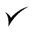 C. Tania Magdalena Bernardino Juárez VocalC. Magali Casillas Contreras Vocal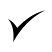 